Характеристика профессиональной деятельностипедагога-психолога Смоленского областного государственного бюджетного учреждения «Центр психолого-медико-социального сопровождения детей и семей»                                       Бирюковой Елены Сергеевны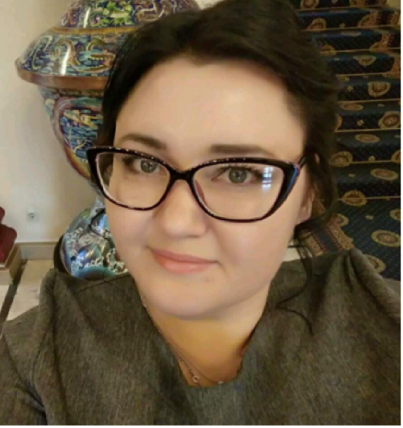 Педагогический стаж: 13 лет                                                Квалификационная категория: высшая                            Сведения о профессиональном образовании:ФГБОУ ВО «Смоленский государственный педагогический университет» г. Смоленск; специальность «Педагогика и психология», Диплом с отличием регистрационный номер 139768 от 01.07.2005г.ЧУДПО «Волгоградская гуманитарная Академия профессиональной подготовки специалистов социальной сферы» по дополнительной профессиональной программе «Судебная и внесудебная психологическая экспертиза детско-родительских отношений». Удостоверение №342403481504 от 17.12.2015, г. Волгоград.Прошла профессиональную переподготовку в ЧУ «Образовательная организация дополнительного профессионального образования Международная академия экспертизы и оценки» г. Саратов по программе «Клиническая психология» регистрационный номер 2020/143-8449 от 28 февраля 2020 года.Сведения о дополнительном профессиональном образовании:Я регулярно повышаю свой профессиональный уровень для решения актуальных задач психолого-педагогической практики. Поэтому прохожу курсы повышения квалификации не только в г. Смоленске, но и в г. Москва и у зарубежных авторов.1. Повышение квалификации в Негосударственном образовательном учреждении «Московская международная высшая школа бизнеса «МИРБИС» (Институт) по программе  «Управление человеческими ресурсами и актуальные тенденции в работе специалистов по психологическому сопровождению детей - сирот». Регистрационный номер 2066-03-02,  г. Москва, 2012 год.2. Повышение квалификации	 в ГБОУ ВПО г. Москвы «Московский городской педагогический университет» по дополнительной профессиональной программе «Организация инклюзивного образования детей-инвалидов, детей с ОВЗ в общеобразовательных организациях». Удостоверение № 180000158999 от 23.05.2014 год.3. 22-23 ноября 2018 года «Психологическая травма: содержание, формы и инструменты работы с проблемой. Углубленный курс», - Москва, Учебно-методический центр при ООО «Издательство «Генезис», Сертификат, 18 часов.4. 20-21 декабря 2018 года «Психологическая травма: содержание, формы и инструменты работы с проблемой. Углубленный курс», - Москва, Учебно-методический центр при ООО «Издательство «Генезис», Сертификат, 18 часов.5. 14-15 мая 2021 г. Тренинг «Оказание помощи детям, пострадавшим от сексуального насилия и сексуальной эксплуатации», С-Пб., «Стеллит». Региональная общественная организация социальных проектов в сфере благополучия населения» Сертификат, 11 часов.Сведения об особенностях организации и об особенностях субъектов образовательных отношенийС 2009 года я осуществляю свою профессиональную деятельность в СОГБУ «Центр психолого-медико-социального сопровождения детей и семей» в отделе сопровождения замещающих семей. За помощью к нам обращаются замещающие  семьи (опекунские, приемные и семьи усыновителей), имеющие проблемы в воспитании и развитии детей. Наиболее часто встречающиеся из них - последствия жестокого обращения, эмоционального и сексуального насилия в кровных семьях над детьми, и, как следствие: трудности социальной адаптации, сексуализированное поведение, воровство, агрессивность и др. Наш отдел работает в рамках системного семейного подхода, поэтому включаем в работу всех членов семьи. Все реализуемые программы образуют целостную систему, основанную на принципах непрерывности, преемственности, личностной ориентации на клиентов. Осуществляем сопровождение фактически от момента обращения семьи в Центр до совершеннолетия ребенка. Это разные уровни сопровождения: базовый – в основном включает профилактические формы работы: Семейные гостиные, Выездные школы, психологические акции и праздники (например, открытие Сенсорного и звукового сада, Масленица и др.); кризисный – помощь семье в проживании нормативных и ненормативных кризисов, включает групповые и  индивидуальные виды деятельности (консультации родителей и подростков, коррекционно-развивающие занятия для детей как групповые, так и индивидуальные, например, «Школа будущего первоклассника», тренинги для подростков, тренинги для родителей («Родительская академия», Тренинг по профилактике эмоционального выгорания замещающих родителей, тренинг по развитию детско-родительских отношений);  экстренный включает в себя работу с замещающими семьями на грани отказа от воспитания приемного ребенка, либо  по направлению уполномоченного органа опеки и попечительства по месту жительства. На данном уровне работа с семьей ведется в индивидуальном формате. Безусловно, комплексное сопровождение замещающих семей невозможно без межведомственного взаимодействия, поэтому мы осуществляем выезды в детские сады, если ребенок дошкольного возраста, в школы, если ребенок – школьник, осуществляем выездные семинары в районы области, особенно отдаленные, проводим семинары для педагогов учебных заведений и специалистов органов опеки попечительства («Мотивационный тренинг для молодых специалистов», «Технология работы с замещающей семьей»), знакомим специалистов с особенностями детей-сирот и детей, оставшихся без попечения родителей, с целью повышения их психолого-педагогических компетенций. Также востребованной является работа по здоровьесбережению и профилактике эмоционального выгорания.Сведения о целях задачах, основных направлениях профессиональной деятельности в соответствии с профессиональным стандартом «Педагог-психолог (психолог в сфере образования)»Профессиональная деятельность по психолого-педагогическому  сопровождению замещающих семей регламентирована требованиями Федерального государственного образовательного стандарта и реализуется при исполнении трудовых функций профессионального стандарта «Педагог-психолог (психолог в сфере образования)» . В соответствии с этими документами основной целью моей работы является осуществление комплексного психолого-педагогического сопровождения субъектов образовательного процесса и создание условий для гармоничного психического развития обучающихся в условиях освоения и реализации ФГОС. В связи с организационным запросом образовательной организации и в соответствии с Профессиональным стандартом педагога-психолога (психолог в сфере образования) ведущими трудовыми функциями моей деятельности являются:Психолого-педагогическое и методическое сопровождение реализации основных и дополнительных образовательных программ – A/01.7Психологическое консультирование субъектов образовательного процесса – A/03.7Коррекционно-развивающая работа с обучающимися – A/04.7Психологическая диагностика обучающихся – A/05.7Психологическое просвещение субъектов образовательного процесса –A/06.7Психологическая профилактика (профессиональная деятельность, направленная на сохранение и укрепление психологического здоровья обучающихся в процессе обучения и воспитания в образовательных организациях) – A/07.7Перечень применяемых конкурсантом психолого-педагогических технологий, методик, программВ своей работе я использую программы, разработанные мною лично (см. Разработанные методические материалы) и программы, разработанные специалистами Центра («Звуковой сад», «Сенсорный сад», «Школа будущего первоклассника», «Школа будущего первоклассника для детей с синдромом Дауна» и др.), а также: - программа БОС «Волна». Цель: психологическая адаптация детей с СДВГ к школе и профилактика возможных трудностей. Программа проводится с детьми, имеющими проблемы в развитии: повышенный или пониженный тонус, в анамнезе – ПЭП, ММД, СДВГ. У детей наблюдается зона нормальной адаптации, снижается высокий уровень тревожности, повышается самооценка и уверенность в себе. Результаты освоения детьми программы по адаптации показывает стабильную положительную динамику. - программа по психологической коррекции социальных и коммуникативных умений «Психологический тренинг «Среди людей».  Автор: Н.К. Уфимцева. Цель программы: формирование, расширение и коррекция социальных компетенций младших школьников.- программа «Цветик-семицветик» программа интеллектуального, эмоционального и волевого развития детей дошкольного возраста.   Авторы Н.Ю. Куражева, Н.В. Вараева, А.С. Тузаева, И.А. Козлова. - авторская методика С.Н. Кузнеченковой «Нейройога».  Цель: выявить и максимально развить все способности ребенка, сохраняя и укрепляя его здоровье.  Диагностическую работу строю, применяя следующие психолого-педагогические методы:структурированное наблюдение за деятельностью и поведением детей-сирот и детей, оставшихся без попечения родителей в ходя диагностических встреч и в свободной игровой деятельности;беседы и консультации с родителями (законными представителями), педагогами;стандартизированные методики и опросники, рекомендованные в письме Минобрнауки России от 10.02.2015 г. № ВК-268/07 «О совершенствовании деятельности центров психолого-педагогической, медицинской и социальной помощи».В коррекционно-развивающем процессе применяю такие психолого-педагогические технологии как:информационно-коммуникационные технологии (программа Microsoft Office PowerPoint для создания электронных презентаций, для сопровождения программных мероприятий, программа Windows MovieMaker для создания видеороликов и видеосюжетов); психолого-педагогические здоровьесберегающие технологии – технологии сохранения и стимулирования здоровья, включающие дыхательные (в том числе на аппаратах БОС «Волна», «Комфорт», «Экватор»), глазодвигательные, кинезиологичекие упражнения, психогимнастика и др.; игровые технологии – игры, направленные на обучение и тренировку, игры, направленные на развитие познавательных процессов, развивающие творческие способности обучающегося и др; арт-терапевтические  – МАК,  куклотерапия, сказкотерапия, маскотерапия, глинотерапия, пескотерапия; технология сенсорной интеграции; технологии проектной деятельности – реализация семейных долгосрочных, краткосрочных проектов игровой и творческой направленности и др.;тренинг.В просветительско-профилактическом направлении применяю:информационно-коммуникационные технологии (технологии дистанционного образования – видеоконференции, вебинары);технологии активного обучения (тренинги, практикумы);технологии индивидуального и группового психологического консультирования.Перечень разработанных конкурсантом программ:1. Программа тренинговых занятий для подростков «Эмоции и чувства» (рассмотрена и утверждена на педагогическом совете, протокол №2 от 31. 10. 2012).2. Программа тренинговых занятий для подростков «Твой выбор» (рассмотрена и утверждена на педагогическом совете, протокол № 2 от 31. 10. 2013).3. Программа тренинговых занятий для подростков «Познай себя» (рассмотрена и утверждена на педагогическом совете, протокол № 2 от 31. 10. 2013).4. Программа для обучения специалистов служб сопровождения «Технология работы с приемной семьей» (рассмотрена и утверждена на педагогическом совете, протокол №3 от 18.02.2014), Диплом I степени  регионального заочного конкурса психолого-педагогических программ и технологий среди специалистов психолого-педагогических служб Смоленской области, 2020 г.5. Программа тренинга взаимодействия детей и родителей «Родительская академия» (рассмотрена и утверждена на педагогическом совете, протокол №3 от 18.02.2014 г).6. Программа развивающих занятий для детей 4-5 лет «Шагаем вместе» (рассмотрена и утверждена на педагогическом совете, протокол №2 от 14.02.2018).7. Программа тренинговых занятий для подростков по развитию коммуникативных навыков «Учимся общаться» (рассмотрена и утверждена на педагогическом совете, протокол №2 от 14.02.2018 г.).Перечень разработанных конкурсантом медиапродуктов:Вебинары для БФ «Ключ»: «Куклотерапия в работе педагога психолога с тревогой и страхами» https://deti.timchenkofoundation.org/2020/06/15/zapis-vebinara-kukloterapija-v-rabote-pedagoga-psihologa-s-trevogoj-i-strahami/«Личностные границы и самооценка» https://deti.timchenkofoundation.org/2020/09/11/zapis-vebinara-lichnostnye-granicy-i-samoocenka/«Внутренний ребенок . Что это?»https://deti.timchenkofoundation.org/2020/09/11/zapis-vebinara-vnutrennij-rebenok-chto-jeto/«Основы песочной терапии»https://deti.timchenkofoundation.org/2020/08/07/zapis-vebinara-osnovy-pesochnoj-terapii/«Опасное чувство «Обида»https://deti.timchenkofoundation.org/2020/08/07/zapis-vebinara-opasnoe-chuvstvo-obida/«В поисках ресурсов» https://deti.timchenkofoundation.org/2020/06/15/zapis-vebinara-v-poiskah-resursov-znakomstvo-uchastnikov-master-klassa-s-tehnikami-s-ispolzovaniem-mak-po-aktualizacii-resursov-lichnosti/ Видеоролики на  телевидении РенТВ и ВГТРК, снята серия передач «Я жду тебя мама», интервью в СМИ («Аргументы и Факты» и др).Обобщенные итоги профессиональной деятельности конкурсанта за последние 3 годаОпыт разработки и практического применения рассмотренных продуктов представлен профессиональному сообществу в виде докладов, лекций, мастер-классов, методических разработок, статей в рамках семинаров и конференций на различных уровнях:Конференции:- В 21 ноября 2019 года участвовала в организации и проведении Межрегиональной научно-практической конференции «Современная замещающая семья: потребности, ответственность, ресурсы». Выступала на пленарном заседании с темой «Кризисное сопровождение замещающих семей», а также провела мастер – класс в рамках данной конференции на тему: «Применение психологических игр и МАК в индивидуальной и групповой работе». 2. Доклады, выступления:- 17.02.2018 г Выступление на Областном родительском собрании на базе СПЭК по теме: «Влияние учебной деятельности на организм ребенка. Психологические особенности ребенка при сдаче ЕГЭ». Выступление на V Областном родительском собрании «Конфликты и насилие в подростковой среде».- Регулярно провожу лекции, практикумы, мастер-классы и тренинги в качестве внешнего лектора в рамках реализации целевых курсов повышения квалификации и семинаров для педагогов-психологов, специалистов органов опеки и попечительства в рамках сотрудничества с ГАУ ДПО «Смоленский областной институт развития образования»: 24.04.2018 г. «Особенности развития детей – сирот и детей, оставшихся без попечения родителей»: «Психолого-педагогические особенности детей и подростков с ОВЗ и их учет в процессе коррекционно-педагогического воздействия»; 13.04.2018 г. «Формирование социальной компетентности детей – сирот и детей, оставшихся без попечения родителей, средствами дополнительного образования»;- мастер-класс «Психотерапевтические технологии. Арт-терапия в практике работы психолога с сильными негативными переживаниями (на примере чувства стыда) в рамках областного Фестиваля психологических практик, проводимом  8 декабря 2020 года  ГАУ ДПО «Смоленский областной институт развития образования»;- мастер-класс в рамках мастер-школы «Комплексный подход в обеспечении благополучия ребенка: практики оказания помощи детям, пережившим травму или длительное время живущим в психотравмирующих условиях (27-28 февраля 2020 года), проводимой при поддержке БФ «Ключ» и БФ Елены и Геннадия Тимченко;- выступала на  семинаре для педагогов – психологов  образовательных организаций г. Смоленска и Смоленской области «Профилактика суицидального поведения детей и подростков, связанного с влиянием сети Интернет».Статьи, публикации:- «Методические рекомендации для педагогов-психологов и социальных педагогов по проведению исследования определения комфортности проживания ребенка в замещающей семье с учетом возрастных особенностей» – Смоленск, 2018.- «Методические рекомендации специалистам: «Тренинг взаимодействия как эффективная форма взаимодействия» - Смоленск, ГАУ ВРО СОИРО, 2018 г.;-  «Профилактика вторичного социального  сиротства. Кризисное сопровождение замещающих семей». Сборник статей БФ «Дети наши»  - 2020 год;- Комфортность проживания ребенка в замещающей семье. Методическое пособие для специалистов учреждений системы профилактики по работе с замещающей семьей. - Смоленск, 2020.3. Тренинги, практикумы мастер-классы:- разработаны и  проведены мастер-классы по темам: «Работа педагога-психолога с ребенком, пережившим психотравму», «В поисках ресурсов», «Куклотерапия в работе психолога с тревогой и страхами», «Основы песочной терапии», «Опасное чувство - обида», «Внутренний ребенок». В каждом мастер-классе участвовало более 40 специалистов из различных регионов РФ и из-за рубежа (Финляндия, Казахстан, Киргизстан, Украина, Белоруссия, Канада). - разработаны и готовятся к проведению мастер-классы и вебинары:  «Проективные направления в работе детского психолога», «Конфликты и стратегии успешных решений», «Арт-терапия в работе с эмоциональным выгоранием», «Арт – терапия онлайн», «Детские страхи и капризы», «Метафорические карты в индивидуальной и групповой работе»,  «Игра в индивидуальной и групповой работе»,  «Компьютерная зависимость».- являюсь автором и соавтором более 20 тренингов и программ отдела сопровождения замещающих семей:  «Родительская академия» - цикл занятий групповой формы работы  для замещающих родителей, тренинг взаимодействия «Родительская академия», «Технология работы с замещающей семьей», «Технологии и методы работы по предотвращению жестокого обращения с детьми» - цикл занятий для специалистов органов опеки и попечительства, инспекторов КДН Смоленской области, «Мотивационный тренинг для молодых специалистов органов опеки и попечительства Смоленской области», серия тренинговых программ для детей подросткового возраста: «Учимся общаться», «Эмоции и чувства», «Познай себя», «Твой выбор». Также осуществляет коррекционно – развивающую работу с детьми с детьми ОВЗ и инвалидами, в частности участвовала в реализации программы «Школа будущего первоклассника для детей с синдромом Дауна». В 2020 году программа «Технология работы с замещающей семьей», соавтором которой являюсь, получила диплом I степени регионального заочного конкурса психолого-педагогических  программ и технологий среди  специалистов психолого-педагогических служб Смоленской области.Статья по теме «Особенности перехода в онлайн формат психолого-педагогического сопровождения замещающих семей в условиях пандемии (на примере групповых форм работы)» заняла 1 место во Всероссийском профессиональном педагогическом конкурсе в номинации «Лучшая авторская статья», который проводился Автономной некоммерческой организацией «Научно-образовательный центр педагогических проектов» город Москва и Всероссийским информационно-образовательным порталом профессионального мастерства педагогических работников «Педагогические таланты России» с 23.02 2021 г. по 27.03.2021 г. Онлайн консультация по теме «Семейные сценарии» заняла 1 место во Всероссийском профессиональном конкурсе в номинации «Консультация педагога-психолога, который проводился Автономной некоммерческой организацией «Научно-образовательный центр педагогических проектов» город Москва и Всероссийским информационно-образовательным порталом профессионального мастерства педагогических работников «Педагогические таланты России» с 25.04 2021 г. по 27.05.2021 г.Прошла добровольную сертификацию, подтвержденную  квалификационным сертификатом «Организация и предоставление психологических услуг малым социальным группам и отдельным лицам (клиентам) разных возрастов» Серия КС № 022844 от 11 марта 2020 года.Результативность и эффективность моей работы подтверждаются грамотами и благодарственными письмами в том числе: Благодарственным письмом за добросовестный труд и высокий профессионализм в работе Департамента Смоленской области по образованию и науки, а также Благодарственным письмом БФ Елены и Геннадия Тимченко, Благодарность отдела опеки и попечительства Комитета по образованию Администрации МО «Гагаринский район» Смоленской области, Благодарственным письмом кафедры общей и социальной психологии Смоленского гуманитарного университета, а также грамотами и благодарственными письмами администрации СОГБУ «Центр психолого-медико-социального сопровождения детей и семей» и иных образовательных организаций Смоленской области. Но самый главный показатель для меня - отзывы клиентов и отсутствие возвратов детей, находящихся на сопровождении.Направление деятельностиНаправление деятельностиПсихолого-педагогическое и методическое сопровождениеПсихолого-педагогическое и методическое сопровождениеВзаимодействие с детьмиУчастие в составлении и реализация  индивидуальных программ сопровождения детей, проживающих в замещающих семьях,  с учетом их психологических особенностей, находящихся на сопровождении в отделе.Взаимодействие с родителямиРазработка и оформление письменных консультаций,  памяток и рекомендаций, размещаемых на информационном стенде и сайте организации.Взаимодействие со специалистамиРазработка методических материалов, рекомендаций по повышению эффективности профессиональной деятельности.Взаимодействие с ресурсными и смежными организациямиКурирование практики студентов, оформление плана практики, отчетной документации (ФГБОУ ВО «Смоленский государственный университет»).  Разработка и подготовка к изданию методичек сборников.Сотрудничество с БФ, реализация грантов.Психологическое консультированиеПсихологическое консультированиеВзаимодействие с детьмиКонсультирование несовершеннолетних Смоленской области по их личным обращениям, запросам образовательных организаций, органов опеки и попечительства.Взаимодействие с родителямиКонсультирование (в том числе онлайн) родителей (законных представителей) по вопросам воспитания, развития и обучения детей-сирот и детей, оставшихся без попечения родителей, находящихся на сопровождении в отделе.Взаимодействие со специалистамиКонсультирование (в том числе онлайн) специалистов с целью личного и профессионального роста, создание условий для повышения психолого-педагогических  компетенций специалистов, в том числе выездные семинары в отдаленные районы области. Взаимодействие с ресурсными и смежными организациямиКонсультирование специалистов по вопросам взаимодействия с несовершеннолетними с учетом их возрастных, гендерных и индивидуальных особенностей.Проведение выездных семинаров. Проведение вебинаров.Проведение стажировок.Коррекционно-развивающая работаКоррекционно-развивающая работаВзаимодействие с детьми и родителямиОрганизация и проведение индивидуальных и групповых коррекционно-развивающих занятий, предусмотренных перспективным планом Центра и планом работы педагога-психолога.Психологическая диагностикаПсихологическая диагностикаВзаимодействие с детьмиВыявление уровня адаптации в замещающей семье, мониторинг уровня развития познавательных процессов, эмоционально-волевой и личностных сфер, комфортности проживания ребенка в замещающей семье. Для решения поставленной психологической проблемы мной применяются стандартизированные методики и опросники, рекомендованные в письме Минобрнауки России от 10.02.2015 г. № ВК-268/07 «О совершенствовании деятельности центров психолого-педагогической, медицинской и социальной помощи».Взаимодействие с родителямиДиагностика межличностных отношений в семье (по направлению органов опеки, по запросу семьи).Психологическое просвещениеПсихологическое просвещениеВзаимодействие с детьмиПроведение просветительских мероприятий в рамках в организации: круглые столы, приуроченные к Дню человека с синдромом Дауна, Дню ребенка с РАС, праздничные мероприятия: открытие «Сенсорного сада», открытие «Звукового сада» и др.Взаимодействие с родителямиРеализация программы «Родительская академия», включающей в себя проведение тематических встреч, презентацию эффективного опыта воспитания, мастер-классы, практикумы, тренинги, психологические игры. Выступления на Областных родительских собраниях.Взаимодействие со специалистамиРабота по психологическому просвещению педагогов реализовывается через ежегодные выступления на методических и выездных семинарах на разные темы.Взаимодействие с ресурсными и смежными организациямиПроведение мероприятий направленных на защиту прав и законных интересов несовершеннолетних (Управление органов опеки и попечительства Администрации Смоленской области, Отделы образования МО Смоленской области, СК Смоленской области, «Горячая линия» МЧС Смоленской области). В 2018 году входила в рабочую группу по разработке материалов для проведения исследования комфортности проживания детей в замещающих семьях. Данные исследования и анкеты успешно используются специалистами служб сопровождения Смоленской области и других регионов РФ. Психологическая профилактикаПсихологическая профилактикаВзаимодействие с детьми, родителямиУчаствовала в подготовке и проведении мероприятий шести Выездных школ для принимающих семей г. Смоленска и Смоленской области, в целях улучшения внутрисемейных взаимоотношений, обучение членов семьи навыкам эффективного взаимодействия, формирования привязанности. Реализовывала программу Семейных гостиных -  цель, которых формирование семейных ценностей, гармонизации детско-родительских отношений и развития позитивного мировосприятия через развитие коммуникативных умений и навыков.Проведенные мероприятия нашли огромный положительный отклик у замещающих семей, создали условия для расширения психологических знаний родителей, формирования позитивного восприятия мира и положительной мотивации, гармонизации детско-родительских отношений.Взаимодействие с ресурсными и смежными организациямиЕжегодно участвую в проведении мониторинга развития детей, проживающих в замещающих семьях от 3 до 18 лет г. Смоленск на основании договора с Управлением органов опеки и попечительства Администрации г. Смоленска. Мониторинг позволяет своевременно отследить и предотвратить кризисные состояния в замещающих семьях, снижает риск возвратов.Распространение опытаРаспространение опытаВзаимодействие с ресурсными и смежными организациямиЯвлялась  активным участником в реализации  гранта  БФ Елены и Геннадия Тимченко «Семейный фарватер 2018-2020» при поддержке БФ  «Ключ». Представленный опыт работы был обширным, структурированным и систематизированным, в связи с чем была приглашена в качестве ведущего на Мастер-школу  для специалистов служб сопровождения в г. Москва (февраль 2020), а также провела серию вебинаров для специалистов помогающих профессий по всей РФ и зарубежных партнеров. 6-7 декабря 2018 года была участником профессиональной стажировочной площадки Фонда поддержки детей, находящихся в трудной жизненной ситуации по направлению «Организация социального сопровождения замещающих семей в первый год с момента принятия ребенка в семью в целях его успешной адаптации».Принимала участие в организации и проведении стажировок на базе Центра из регионов РФ: 9-10 ноября 2017 года специалистов МУ «Детский дом «Юнона» г. Надым; 20 ноября 2019 года специалистов ГБУ СО «Быковский центр социального обслуживания населения» Волгоградская область; 08-09 сентября 2020 специалистов МБУ «Центр психолого-педагогической, медицинской и социальной помощи «Согласие» Рязанская область; 14-15 сентября 2020 года  специалистов ГБУ Республики Крым  «Симферопольский городской центр социальных служб для семьи, детей и молодёжи» (онлайн формат); 05-06 ноября 2020 специалистов ОГКУ «Центр социальной помощи семье и детям Асиновского района» Томская область.Участвовала в разработке и реализации проектов «Свои чужие дети», реализуемого в рамках Благотворительной программы «С любовью к детям» при поддержке Фонда поддержки и развития филантропии КАФ; проекта «Право ребенка на семью» в рамках конкурса «Семейный фарватер 2018-2020» при поддержке БФ Елены и Геннадия Тимченко и БФ  «Ключ», а также проекта «Родные люди» в рамках конкурса «Семейная гавань-2021» при поддержке БФ Елены и Геннадия Тимченко  и БФ  «Ключ».